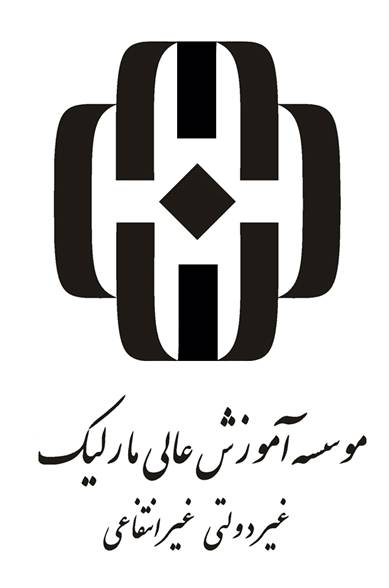 نام گروه آموزشینام رشته تحصیلیعنوان پروژهپروژه تخصصی کارشناسیرشته مهندسی مکانیکنام دانشجواستاد راهنما:.......ماه/سال تقديم به: (اختياري)در این صفحه دانشجو در صورت تمایل می تواند پروژه خود را به شخص یا اشخاصی تقدیم کند.تشكر و قدرداني: (اختياري)در این قسمت دانشجو می تواند در صورت تمایل از شخص یا اشخاصی که وی را در راستای انجام پروژه تخصصی یاری رسانده اند، تقدیر و تشکر نماید.چکيدههر گزارش پروژه یا هر پایان نامه ای با چکیده آغاز می شود كه عبارت است از توضیح راجع به موضوع پروژه، شيوه ها و روش انجام پروژه و نتيجه نهایی. كلمات يا عباراتي كه در اين بخش توضيح داده مي‌شود، بايد كاملاً محوري و مرتبط با موضوع پروژه باشند. در متن چکيده، از ارجاع به منابع و اشاره به جداول و نمودارها اجتناب شود.واژه‌هاي كليدي: تعداد كلمات يا عبارات كليدي حداكثر مي‌تواند پنج كلمه يا عبارت باشد.فهرست مطالبفصل 1: کلیات	11-1- مقدمه	2فصل 2: روش انجام پروژه	32-1- مقدمه	42-2- محتوا	42-2-2- علت انتخاب روش	52-2-3- تشريح كامل روش انجام پروژه	5فصل 3: نتايج	73-1- مقدمه	83-2- محتوا	83-3- پيشنهادها	8مراجع	10پيوست‌ها	12فهرست اشکالشکل (2-1) نمونه شکل	4شکل (3-1) زيرنويس شکل	8فهرست جداولجدول (2-1) نتيجه بررسي پرسش نامه ها در ارتباط با عوامل موثر	4جدول (3-1) بالانويس جدول	8فهرست علائم اختصاري
کلیاتمقدمهمواردی که در فصل کلیات مطرح می شوند، عبارتند از: مقدمه، طرح موضوع پروژه و بیان مساله، ضرورت و اهميت انجام پروژه و اهداف آن؛ تعاریف واژه‌ها (در صورت لزوم)، پیشینه پژوهش و روشهای پیشین انجام پروژه (در صورت لزوم). حداکثر صفحات فصل کلیات برابر است با 10 صفحه.
روش انجام پروژهمقدمهدر این فصل روش انجام پروژه به طور کامل شرح داده میشود. حداکثر صفحات این فصل 20 صفحه است.محتواجدول (2-1) به صورت نمونه ارائه شده است.نتيجه بررسي پرسش نامه ها در ارتباط با عوامل موثر [10]شکل (2-1) نیز به صورت نمونه ارائه شده است.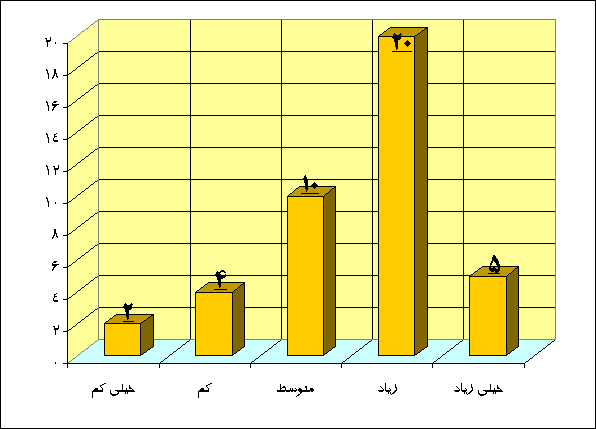 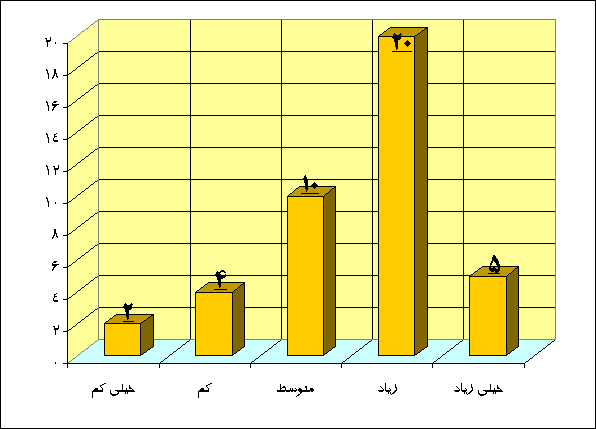 نمونه شکلمتنكه در آنX (kg/m3)  غلظت توده سلولي،  (h-1) شدت رشد ويژه و  D (h-1) شدت رقيق‌سازي ميباشد.علت انتخاب روشدليل يا دلايل انتخاب روش انجام پروژه را تشريح مي‌کند.تشريح كامل روش انجام پروژهدر زير به تعدادي از روش‌هاي انجام پروژه اشاره شده است:روش آزمايشگاهي‌ توصيف كامل برنامه‌ي آزمايشگاهي شامل مواد مصرفي و نحوه‌ي ساخت نمونه‌ها، شرح آزمايش‌ها شامل نحوه تنظيم و آماده سازي  آزمايش‌ها و دستگاه‌هاي مورد استفاده و دقت و نحوه‌ي كاليبره كردن، شرح دستگاه ساخته شده (در صورت ساخت) و ارائه‌ي روش اعتبارسنجي.روش آماريتوصيف ابزارهاي گردآوري اطلاعات كمي و كيفي، اندازه‌ي نمونه‌ها، روش نمونه‌برداري، تشريح مباني روش آمار و ارائه‌ي روش اعتبارسنجي.روش نرم‌افزارنويسيتوصيف كامل برنامه‌نويسي، مباني برنامه و ارائه‌ي روش اعتبارسنجي.روش مطالعه‌ي موردي‌توصيف كامل محل و موضوع مطالعه، علت انتخاب مورد و پارامترهايي كه تحت ارزيابي قرار داده مي‌شوند، و ارائه‌ي روش اعتبارسنجي.روش تحليلي يا مدلسازيتوصيف كامل مباني يا اصول تحليل يا مدل و ارائه‌ي روش اعتبارسنجي.روش ميدانيچگونگي دستيابي به دادهها در ميدان عمل و نحوه برداشت از پاسخهاي دريافتي.
نتايجمقدمهارائه‌ي داده‌ها، نتايج و تحليل و تفسير آنها در فصل سوم ارائه مي‌شود. تفسير و تحليل نتايج نبايد بر اساس حدس و گمان باشد، بلكه بايد برمبناي نتايج استخراج شده از پروژه و يا استناد به تحقيقات ديگران باشد. در ارائه‌ي نتايج با توجه به راهنماي كلي نگارش فصل ها، تا حد امكان تركيبي از نمودار و جدول استفاده شود. فصل نتایج نیز حداکثر شامل 20 صفحه است. محتواپيشنهادهاعناوين و موضوعات پيشنهادي را براي تحقيقات آتي  بيشتر در زمينه‌ي مورد بحث در آينده ارائه مي‌کند.بالانويس جدولجدولمتنشکلزيرنويس شکلمتن	فرمولمتنمراجعمراجعV. R. Voller, "A Fixed Grid Numerical Modeling Methodology For Convection-Diffusion Mushy Region Phase-Change Problems", Int. J. Heat and Mass Transfer, Vol. 30, No. 8, pp-1709-1719, (1987)سيد حسين سيدين، "مدل‌سازي انتقال حرارت و انجماد در فرايند ريخته‌گري مداوم تک‌غلتکه رول سرب ـ کلسيم"، گزارش قرارداد تحقيقاتي، شهريور 1380پيوست‌هاپيوست الفسرعتv (m/s)شتابa (m/s2)نیروF (N)رديفعوامل موثر درصد1احساس تعلق به سازمان1/952نقش مديريت سازمان7/873عوامل درون سازماني9/824برگزاري دوره هاي آموزشي 9/82